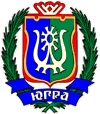 ИЗБИРАТЕЛЬНАЯ КОМИССИЯХАНТЫ-МАНСИЙСКОГО АВТОНОМНОГО ОКРУГА – ЮГРЫ ПОСТАНОВЛЕНИЕ6 июня 2017 года № 81
г. Ханты-МансийскО Календарном плане мероприятий по подготовке и проведению дополнительных выборов депутатов Думы Ханты-Мансийского автономного округа – Югры шестого созыва по Нефтеюганскому одномандатному избирательному округу № 6 и Сургутскому одномандатному избирательному округу № 10
Руководствуясь пунктом 10 статьи 23 Федерального закона от 12.06.2002 года № 67-ФЗ «Об основных гарантиях избирательных прав и права на участие в референдуме граждан Российской Федерации», статьей 5 Закона Ханты-Мансийского автономного округа от 18.06.2003 года № 36-оз «О системе избирательных комиссий в Ханты-Мансийском автономном округе – Югре», статьей 7 Закона Ханты-Мансийского автономного 
округа – Югры от 27.04.2016 года № 36-оз «О выборах депутатов Думы Ханты-Мансийского автономного округа – Югры», Избирательная комиссия Ханты-Мансийского автономного округа – Югры постановляет:1. Утвердить Календарный план мероприятий по подготовке и проведению дополнительных выборов депутатов Думы Ханты-Мансийского автономного округа – Югры шестого созыва по Нефтеюганскому одномандатному избирательному округу № 6 и Сургутскому одномандатному избирательному округу № 10 (приложение).2. Настоящее постановление направить в территориальные избирательные комиссии Нефтеюганского района, городов Нефтеюганска и Сургута, а также разместить на сайте Избирательной комиссии 
Ханты-Мансийского автономного округа – Югры.ПредседательИзбирательной комиссииХанты-Мансийского автономного округа – Югры Д.С. Корнеев
СекретарьИзбирательной комиссииХанты-Мансийского автономного округа – Югры С.Х. Эбекуев
КАЛЕНДАРНЫЙ ПЛАНмероприятий по подготовке и проведению дополнительных выборов 
депутатов Думы Ханты-Мансийского автономного округа – Югрышестого созыва по Нефтеюганскому одномандатному избирательному округу № 6 иСургутскому одномандатному избирательному округу № 10День голосования – 10 сентября 2017 годаИЗБИРАТЕЛЬНЫЕ УЧАСТКИСПИСКИ ИЗБИРАТЕЛЕЙИЗБИРАТЕЛЬНЫЕ КОМИССИИИЗБИРАТЕЛЬНЫЕ ОБЪЕДИНЕНИЯВЫДВИЖЕНИЕ И РЕГИСТРАЦИЯ КАНДИДАТОВ В ДЕПУТАТЫ 
ДУМЫ ХАНТЫ-МАНСИЙСКОГО АВТОНОМНОГО ОКРУГА – ЮГРЫСТАТУС КАНДИДАТОВИНФОРМАЦИОННОЕ ОБЕСПЕЧЕНИЕ ВЫБОРОВФИНАНСИРОВАНИЕ ВЫБОРОВГОЛОСОВАНИЕ И ОПРЕДЕЛЕНИЕ РЕЗУЛЬТАТОВ ВЫБОРОВ* Федеральный закон № 67-ФЗ - Федеральный закон от 12.06.2002 N 67-ФЗ «Об основных гарантиях избирательных прав и права на участие в референдуме граждан Российской Федерации»Приложение к постановлению Избирательной комиссии Ханты-Мансийского автономного округа – Югрыот 6 июня 2017 года № 81№№п/пСодержание мероприятияСрок исполненияИсполнители1234Назначение выборовНе ранее 1 и не позднее 11 июня 2017 годаИзбирательная комиссия Ханты-Мансийского автономного округа – ЮгрыОфициальное опубликование в средствах массовой информации решения о назначении выборовНе позднее чем через пять дней со дня его принятияИзбирательная комиссия Ханты-Мансийского автономного округа – ЮгрыОпубликование списков избирательных участков с указанием их границ (если избирательный участок образован на части территории населенного пункта) либо перечня населенных пунктов (если избирательный участок образован на территориях одного или нескольких населенных пунктов), номеров, мест нахождения участковых комиссий и помещений для голосованияНе позднее 31 июля 2017 годаГлавы муниципальных районов, городских округовУточнение перечня избирательных участков и их границНе позднее 30 августа 2017 годаГлавы муниципальных районов, городских округов, по согласованию с соответствующими территориальными избирательными комиссиямиПредоставление уточненных сведений об избирателях в территориальные избирательные комиссииСразу после назначения выборовГлавы муниципальных районов, городских округовСоставление списков избирателей отдельно по каждому избирательному участку и передача первых экземпляров списков по акту участковым избирательным комиссиямНе позднее 29 августа 2017 годаТерриториальные избирательные комиссииПредставление списка избирателей для ознакомления и дополнительного уточненияНе позднее 29 августа 2017 годаУчастковые избирательные комиссииРеализация права на включение в список избирателей лицами, имеющими регистрацию по месту временного пребывания на территории избирательного участка, работающими на предприятиях с непрерывным циклом работы и занятыми на отдельных видах работ, где невозможно уменьшение продолжительности работы (смены), а также находящимися в день голосования в больницах, санаториях, домах отдыха, местах содержания под стражей подозреваемых и обвиняемых и в других местах временного пребывания, при наличии активного избирательного права на основании личного письменного заявленияНе позднее 6 сентября 2017 годаУчастковые избирательные комиссии, территориальные избирательные комиссииПодписание выверенного и уточненного списка избирателей и его заверение печатью участковой избирательной комиссииНе позднее 9 сентября 2017 годаУчастковые избирательные комиссииВозложение полномочий окружных избирательных комиссий на территориальные избирательные комиссииНе позднее 25 июня 2017 годаИзбирательная комиссия Ханты-Мансийского автономного округа – ЮгрыСоставление списка политических партий, их региональных отделений, имеющих право принимать участие в выборахПо состоянию на день официального опубликования (публикации) решения о назначении выборовУправление Министерства юстиции Российской Федерации по Ханты-Мансийскому автономному округу – ЮгреПубликация списка политических партий, их региональных отделений в государственных периодических печатных изданиях, размещение его в сети «Интернет», направление списка в Избирательную комиссию Ханты-Мансийского автономного округа – Югры Не позднее чем через три дня со дня официального опубликования (публикации) решения о назначении выборовУправление Министерства юстиции Российской Федерации по Ханты-Мансийскому автономному округу – ЮгреИзвещение Избирательной комиссии Ханты-Мансийского автономного округа – Югры о проведении мероприятий, связанных с выдвижением кандидатов в депутаты Думы Ханты-Мансийского автономного округа – Югры шестого созываНе позднее чем за один день до дня проведения мероприятия (при его проведении в пределах населенного пункта, в котором расположена Избирательная комиссия Ханты-Мансийского автономного округа – Югры), и не позднее чем за три дня до дня проведения мероприятия при его проведении за пределами указанного населенного пунктаИзбирательные объединенияСамовыдвижение кандидатов по одномандатным избирательным округам, выдвижение кандидатов избирательными объединениями по одномандатным избирательным округамНачинается не ранее чем за 75 дней до дня голосования, заканчивается за 45 дней до дня голосования в 18 часов по местному времени последнего дня выдвижения.26 июня 2017 года – 18:00 26 июля 2017 года Граждане Российской Федерации, достигшие 21 года, обладающие пассивным избирательным правом, избирательные объединенияРассмотрение представленных документов и выдача уполномоченному представителю избирательного объединения заверенной копии списка кандидатов, выдвинутых по одномандатным избирательным округам либо мотивированного решения об отказе в заверении списка кандидатовВ течение трех дней со дня приема документовИзбирательная комиссия Ханты-Мансийского автономного округа – ЮгрыСбор подписей в поддержку кандидата, выдвинутого в порядке самовыдвижения, выдвинутого избирательным объединением Со дня оплаты изготовления подписных листов за счет средств соответствующего избирательного фондаДееспособные граждане Российской Федерации, достигшие к моменту сбора подписей возраста 18 летПредставление в окружную избирательную комиссию документов для регистрации кандидатаНе ранее чем за 75 дней до дня голосования и не позднее чем за 45 дней до дня голосования до 18 часов по местному времени 26 июня 2017 года – 18:00 26 июля 2017 годаКандидатПринятие решения о регистрации кандидата либо об отказе в регистрацииВ течение десяти дней со дня приема документов, необходимых для регистрацииОкружные избирательные комиссииДоведение до сведения избирателей сведений о кандидатах, представленных последними при их выдвижении, в объеме, установленном Избирательной комиссией Ханты-Мансийского автономного округа – ЮгрыПо мере необходимостиОкружные избирательные комиссииОбращение с представлением в соответствующие органы о проверке достоверности сведений о кандидатахС момента представления документов на выдвижениеОкружные избирательные комиссииНаправление в средства массовой информации сведений о выявленных фактах недостоверности сведений, представленных кандидатами, избирательными объединениямиПо мере поступления соответствующей информацииОкружные избирательные комиссииНазначение доверенных лиц кандидатовПосле выдвижения кандидатаКандидатыРегистрация доверенных лиц кандидатовВ течение 5 дней со дня поступления заявлений кандидатов о назначении доверенных лиц Окружные избирательные комиссииПредставление в окружную избирательную комиссию заверенной копии приказа (распоряжения) об освобождении кандидата на время его участия в выборах от выполнения должностных или служебных обязанностейНе позднее чем через 5 дней со дня регистрацииЗарегистрированные кандидаты, находящиеся на государственной или муниципальной службе либо работающие в организациях, осуществляющих выпуск средств массовой информацииВозможность реализации права избирательного объединения отозвать кандидата, выдвинутого им по одномандатному избирательному округуНе позднее 4 сентября 2017 года Избирательное объединение, выдвинувшее кандидата по одномандатному избирательному округуВозможность реализации права кандидатом представить в окружную избирательную комиссию письменное заявление о снятии своей кандидатурыНе позднее 4 сентября 2017 года, а при наличии вынуждающих к тому обстоятельств - не позднее 8 сентября 2017 годаЗарегистрированный кандидатАгитационный периодАгитационный период для кандидата, выдвинутого непосредственно, начинается со дня представления кандидатом в избирательную комиссию заявления о согласии баллотироваться, а в случае, предусмотренном пунктом 14.3 статьи 35 Федерального закона № 67-ФЗ*, - со дня представления в избирательную комиссию документов, предусмотренных в указанном пункте. Агитационный период прекращается в ноль часов 9 сентября 2017 года.КандидатыПредвыборная агитация на каналах организаций телерадиовещания, в периодических печатных изданиях и в сетевых изданияхНачинается12 августа 2017 года и прекращается в ноль часов 9 сентября 2017 годаЗарегистрированный кандидатНаправление в Избирательную комиссию Ханты-Мансийского автономного округа – Югры перечня перечень региональных государственных и муниципальных организаций телерадиовещания, региональных государственных и муниципальных периодических печатных изданийНе позднее чем на десятый день после дня официального опубликования (публикации) решения о назначении выборовУправление Роскомнадзора по Тюменской области, ХМАО – Югре и ЯНАООпубликование перечня региональных государственных и муниципальных организаций телерадиовещания, региональных государственных и муниципальных периодических печатных изданийНе позднее чем на пятнадцатый день после дня официального опубликования (публикации) решения о назначении выборовИзбирательная комиссия Ханты-Мансийского автономного округа – Югры по представлению Управления Роскомнадзора по Тюменской области, ХМАО – Югре и ЯНАООпубликование сведений о размере (в валюте Российской Федерации) и других условиях оплаты эфирного времени, печатной площади, услуг по размещению агитационных материалов. Представление указанных сведений, информации о дате и об источнике их опубликования, сведений о регистрационном номере и дате выдачи свидетельства о регистрации средства массовой информации и уведомления о готовности предоставить эфирное время, печатную площадь для проведения предвыборной агитации, услуг по размещению агитационных материалов в сетевом издании в Избирательную комиссию Ханты-Мансийского автономного округа – ЮгрыНе позднее чем через 30 дней со дня официального опубликования (публикации) решения о назначении выборовОрганизации телерадиовещания и редакции периодических печатных изданий, редакции сетевых изданий, принимающие участие в размещении агитационных материаловОпубликование сведений о размере и других условиях оплаты работ или услуг по изготовлению печатных агитационных материалов, представление данных сведений, а также сведений, содержащих наименование, юридический адрес и идентификационный номер налогоплательщика организации (фамилию, имя, отчество индивидуального предпринимателя, наименование субъекта Российской Федерации, района, города, иного населенного пункта, где находится место его жительства) в Избирательную комиссию Ханты-Мансийского автономного округа – ЮгрыНе позднее чем через 30 дней со дня официального опубликования (публикации) решения о назначении выборовОрганизации, индивидуальные предприниматели, выполняющие работы или оказывающие услуги по изготовлению печатных агитационных материаловПроведение жеребьевки в целях распределения бесплатного эфирного времениПосле завершения регистрации кандидатов, но не позднее чем за 30 дней до дня голосования (не позднее 10 августа 2017 года)Избирательная комиссия Ханты-Мансийского автономного округа – Югры с участием представителей соответствующих организаций телерадиовещанияПроведение жеребьевки в целях распределения бесплатной печатной площадиПосле завершения регистрации кандидатов, но не позднее чем за 30 дней до дня голосования (не позднее 10 августа 2017 года) Редакции периодических печатных изданийРассмотрение заявлений о выделении помещений для проведения встреч зарегистрированных кандидатов, их доверенных лиц с избирателямиВ течение трех дней со дня их подачиСобственники, владельцы помещенийНаправление письменного уведомление о факте предоставления помещения зарегистрированному кандидату, об условиях, на которых оно было предоставлено, а также о том, когда это помещение может быть предоставлено в течение агитационного периода другим зарегистрированным кандидатам в соответствующую окружную избирательную комиссиюНе позднее дня, следующего за днем предоставления помещенияСобственники, владельцы помещений, находящихся в государственной или муниципальной собственности, а равно помещений, находящихся в собственности организации, имеющей на день официального опубликования (публикации) решения о назначении выборов в своем уставном (складочном) капитале долю (вклад) Российской Федерации, субъектов Российской Федерации и (или) муниципальных образований, превышающую (превышающий) 30 процентовРазмещение информации, содержащейся в уведомлении о факте предоставления помещения зарегистрированному кандидату, в информационно-телекоммуникационной сети "Интернет" или доведение ее иным способом до сведения других зарегистрированных кандидатовВ течение двух суток с момента получения такого уведомленияИзбирательная комиссия Ханты-Мансийского автономного округа – ЮгрыВыделение специальных мест для размещения печатных агитационных материаловНе позднее 10 августа 2017 годаОрганы местного самоуправления по предложению территориальной избирательной комиссииПредставление экземпляров печатных агитационных материалов или их копий, экземпляров аудиовизуальных агитационных материалов, фотографий или экземпляров иных агитационных материалов, а также сведений о месте нахождения (об адресе места жительства) организации (лица), изготовившей и заказавшей  (изготовившего и заказавшего) эти материалы и копии документа об оплате изготовления данного предвыборного агитационного материала из соответствующего избирательного фонда, а также электронных образов этих предвыборных агитационных материалов в машиночитаемом виде в соответствующую окружную избирательную комиссиюДо начала их распространенияКандидатыЗапрет на опубликование (обнародование) результатов опросов общественного мнения, прогнозов результатов выборов, иных исследований, связанных с выборами, в том числе их размещение в информационно-телекоммуникационных сетях общего пользования (включая «Интернет»)с 5 сентября 2017 года по 10 сентября 2017 годаГраждане, организации телерадиовещания, редакции периодических печатных изданий, организации, публикующие (обнародующие) результаты опросов и прогнозы результатов выборовОпубликование предвыборной программы политической партии не менее чем в одном региональном периодическом печатном издании, размещение ее в информационно-телекоммуникационной сети «Интернет»Не позднее30 августа 2017 годаПолитическая партия (региональное отделение), выдвинувшая кандидатов, которые зарегистрированы соответствующей избирательной комиссиейСоздание кандидатом, выдвинутым по одномандатному избирательному округу, избирательного фонда путем открытия специального избирательного счетаПосле письменного уведомления окружной избирательной комиссии о выдвижении кандидата, до представления документов для его регистрацииКандидат, выдвинутый по одномандатному избирательному округуПредставление в окружные избирательные комиссии сведений о поступлении и расходовании средств, находящихся на специальных избирательных счетах кандидатовПериодическиКредитная организация, в которой открыт специальный избирательный счетНаправление в средства массовой информации для опубликования информации о поступлении и расходовании средств избирательных фондовПериодическиОкружные избирательные комиссииПеречисление в доход окружного бюджета пожертвований, внесенных анонимными жертвователямиНе позднее чем через 10 дней со дня поступления средств на специальный избирательный счетКандидатыПредставление в окружные избирательные комиссии первого финансового отчетаОдновременно с представлением документов, необходимых для регистрацииКандидатыПредставление в окружные избирательные комиссии итогового финансового отчетаНе позднее чем через 30 дней после официального опубликования результатов выборовКандидатыПередача в средства массовой информации копий финансовых отчетов зарегистрированных кандидатовВ течение пяти дней со дня получения финансовых отчетовОкружные избирательные комиссииПредставление в территориальные избирательные комиссии отчетов участковых избирательных комиссий о поступлении и расходовании средств бюджета, выделенных на подготовку и проведение выборовНе позднее 20 сентября 2017 годаУчастковые избирательные комиссииПредставление в Избирательную комиссию Ханты-Мансийского автономного округа – Югры отчетов о поступлении и расходовании средств бюджета автономного округа, выделенных территориальной избирательной комиссии на подготовку и проведение выборовНе позднее 10 октября 2017 годаТерриториальные избирательные комиссииПредставление в Избирательную комиссию Ханты-Мансийского автономного округа – Югры отчетов о поступлении и расходовании средств бюджета автономного округа, выделенных данной окружной избирательной комиссии на подготовку и проведение выборов, а также сведения о поступлении и расходовании средств избирательных фондов кандидатов на подготовку и проведение выборовНе позднее 15 октября 2017 годаОкружные избирательные комиссииПредставление в Думу Ханты-Мансийского автономного округа – Югры отчета о расходовании средств окружного бюджетаНе позднее чем через три месяца со дня официального опубликования общих результатов выборовИзбирательная комиссия Ханты-Мансийского автономного округа – ЮгрыУтверждение формы избирательного бюллетеня по одномандатным избирательным округам, числа избирательных бюллетеней для голосования в одномандатных избирательных округах, а также порядка осуществления контроля за изготовлением избирательных бюллетенейНе позднее 20 августа 2017 годаИзбирательная комиссия Ханты-Мансийского автономного округа – ЮгрыУтверждение текстов бюллетеней по одномандатным избирательным округамНе позднее 20 августа 2017 годаОкружные избирательные комиссииИзготовление избирательных бюллетенейНа основании решения Избирательной комиссии Ханты-Мансийского автономного округа – ЮгрыИзбирательная комиссия Ханты-Мансийского автономного округа – Югры Принятие решения о месте и времени передачи бюллетеней, месте и времени уничтожения бюллетенейНе позднее чем за два дня до дня получения бюллетенейИзбирательная комиссия Ханты-Мансийского автономного округа – Югры Оповещение кандидатов, фамилии которых внесены в бюллетень, либо представителей таких кандидатов о месте и времени передачи бюллетеней В разумный срок до момента передачи бюллетенейОкружные избирательные комиссии Получение избирательных бюллетеней окружными избирательными комиссиямиСогласно срокам, установленным Избирательной комиссией Ханты-Мансийского автономного округа – ЮгрыИзбирательная комиссия Ханты-Мансийского автономного округа – ЮгрыПолучение избирательных бюллетеней участковыми избирательными комиссиямиНе позднее 28 августа 2017 годаТерриториальные избирательные комиссииОповещение избирателей о дне, времени и месте голосованияНе позднее 24 августа 2017 годаТерриториальные и участковые избирательные комиссииИнформационно-разъяснительная деятельностьПо отдельным планам территориальных избирательных комиссийТерриториальные избирательные комиссииПроведение досрочного голосования в помещении участковой избирательной комиссии для избирателей, которые в день голосования по уважительной причине (отпуск, командировка, режим трудовой и учебной деятельности, выполнение государственных и общественных обязанностей, состояние здоровья и иные уважительные причины) будут отсутствовать по месту своего жительства и не смогут прибыть в помещение для голосования на избирательном участке, на котором  включены в список избирателейНе ранее 30 августа 2017 годаУчастковые избирательные комиссииПроведение голосованияС 8.00 до 20.00 часов по местному времени 10 сентября 2017 года (в случае расположения на территории избирательного участка места жительства избирателей, рабочее время которых совпадает со временем голосования (при работе на предприятиях с непрерывным циклом работы или вахтовым методом), по решению Избирательной комиссии автономного округа время начала голосования на этом избирательном участке может быть перенесено на более раннее время, но не более чем на два часа)Участковые избирательные комиссииПодсчет голосов на избирательном участке и составление протоколов об итогах голосованияПосле окончаниявремени голосования без перерыва до установления итогов голосования на избирательном участкеУчастковые избирательные комиссииВыдача заверенных копий протоколов участковых избирательных комиссий об итогах голосования по требованию члена участковой избирательной комиссии, иных лиц, указанных в пункте 3 статьи 30 Федерального закона «Об основных гарантиях избирательных прав и права на участие в референдуме граждан Российской Федерации»Немедленно после подписания протокола об итогах голосованияУчастковые избирательные комиссииУстановление итогов голосования на соответствующей территорииПосле суммирования данных, содержащихся в протоколах участковых избирательных комиссий об итогах голосования Территориальные избирательные комиссииОпределение результатов выборов по одномандатному избирательному округуПосле суммирования данных, содержащихся в протоколах нижестоящих избирательных комиссий об итогах голосования Окружные избирательные комиссииПредставление обработанной информации, а после подписания протоколов – информации об итогах голосования и результатах выборов по системе ГАС «Выборы» в Избирательную комиссию Ханты-Мансийского автономного округа – ЮгрыНезамедлительноТерриториальные избирательные комиссии, окружные избирательные комиссииИзвещение зарегистрированного кандидата, избранного депутатом, о результатах выборовПосле подписания протокола о результатах выборовСоответствующая окружная избирательная комиссияПодача в письменной форме в окружную избирательную комиссию заявления об освобождении от обязанностей, несовместимых со статусом депутатаВ пятидневный срок после получения извещения об избрании депутатомЗарегистрированный кандидат, избранный депутатомРегистрация избранного депутата и выдача ему удостоверения об избранииПосле опубликования результатов выборов депутатов Думы автономного округа и представления избранным кандидатом копии приказа (иного документа) об освобождении от обязанностей, несовместимых со статусом депутатаИзбирательная комиссия Ханты-Мансийского автономного округа – ЮгрыОфициальное опубликование результатов выборов, а также данных о числе голосов избирателей, полученных каждым из зарегистрированных кандидатовНе позднее 10 октября 2017 годаИзбирательная комиссия Ханты-Мансийского автономного округа – Югры Официальное опубликование (обнародование) полных данных о результатах выборов в объеме данных, которые содержатся в протоколе соответствующей избирательной комиссии, и данных, которые содержатся в протоколах об итогах голосования непосредственно нижестоящих избирательных комиссий и на основании которых определялись результаты выборовНе позднее 9 декабря 2017 годаКомиссии всех уровней, за исключением участковых избирательных комиссий